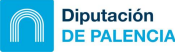 UNIDAD FUNCIONAL DE CONTRATACION BUSQUEDAS EN LA PLATAFORMA DE CONTRATOS DEL SECTOR PÚBLICO Acceso Perfil Contratante 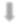 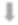 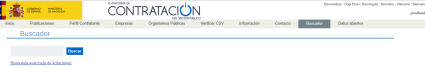 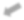 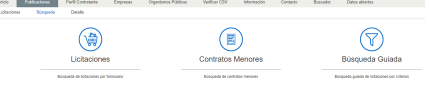 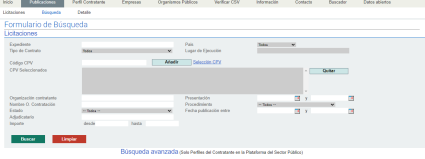 Poner “Diputación Provincial de Palencia” si queremos  restringir la búsqueda a los contratos de Diputación Seleccionar fecha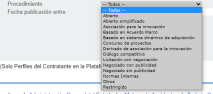 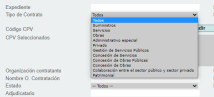 UNIDAD FUNCIONAL DE  CONTRATACION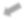 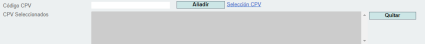 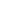 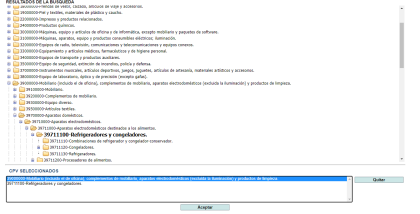 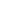 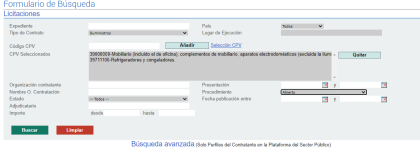 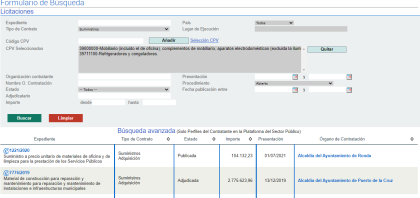 